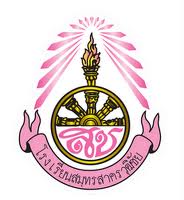                                สมุดกิจกรรมพัฒนาผู้เรียนชื่อกิจกรรม.....................................................ภาคเรียนที่.........ปีการศึกษา............ครูที่ปรึกษาชุมนุม.............................................................................................................................................หัวหน้า(นักเรียน).............................................................................................................................................รองหัวหน้า......................................................................................................................................................เลขานุการ........................................................................................................................................................ผลการประเมินลงชื่อ.....................................หัวหน้าชุมนุม              ลงชื่อ...........................................ครูที่ปรึกษาชุมนุมลงชื่อ.................................ครูกิจกรรมพัฒนาผู้เรียน             ลงชื่อ...............................รองฯ.ฝ่ายวิชาการ                       อนุมัติ                            ไม่อนุมัติ เพราะ..........................................................   ลงชื่อ ................................................         (นางสาววรรณา ปุจฉาการ)          ผู้อำนวยการโรงเรียนสมุทรสาครวุฒิชัยแผนการจัดกิจกรรม………………………………………………………………………ภาคเรียนที่ ...................... ปีการศึกษา ........................... เวลา.......................ชั่วโมงวัตถุประสงค์.........................................................................................................................................................................................................................................................................................................................................................................................................................................................................................................ชิ้นงาน/ภาระงาน (ที่สะท้อนผลสำเร็จของกิจกรรม)...................................................................................................................................................................................................................................................................................................................................... ...................................................................................................................................................................วิธีการจัดกิจกรรม.........................................................................................................................................................................................................................................................................................................................................................................................................................................................................................................สื่อ/อุปกรณ์................................................................................................................................................................... ...................................................................................................................................................................การประเมินผล	1. เครื่องมือ...................................................................................................................................................................	2. เกณฑ์การประเมิน...................................................................................................................................................................							ลงชื่อ.................................................						    (..........................................................................)								ครูที่ปรึกษากิจกรรมแบบประเมินการเข้าร่วมกิจกรรม......................................................ภาคเรียนที่ ........ ปีการศึกษา ...........สรุปกิจกรรม........................................................ภาคเรียนที่ ....... ปีการศึกษา ........... เวลา ..........ชั่วโมงสรุปกิจกรรม........................................................ภาคเรียนที่ ....... ปีการศึกษา ........... เวลา ..........ชั่วโมงจำนวนนักเรียนทั้งหมดจำนวนนักเรียนที่ได้ “ ผ “จำนวนนักเรียนที่ได้ “มผ”คิดเป็นร้อยละลำดับที่ชั้นชื่อ – นามสกุลดรวมเวลาคะแนน (100)ผลการประเมินลำดับที่ชั้นชื่อ – นามสกุลวรวมเวลาคะแนน (100)ผลการประเมินลำดับที่ชั้นชื่อ – นามสกุลชรวมเวลาคะแนน (100)ผลการประเมินชั่วโมงที่..............วันที่...... เดือน......... พ.ศ. .........กิจกรรมที่ทำ....................................................................................................................................................................................................................................................ชั่วโมงที่..............วันที่...... เดือน......... พ.ศ. .........กิจกรรมที่ทำ....................................................................................................................................................................................................................................................ชั่วโมงที่..............วันที่...... เดือน......... พ.ศ. .........กิจกรรมที่ทำ....................................................................................................................................................................................................................................................ชั่วโมงที่..............วันที่...... เดือน......... พ.ศ. .........กิจกรรมที่ทำ....................................................................................................................................................................................................................................................ชั่วโมงที่..............วันที่...... เดือน......... พ.ศ. .........กิจกรรมที่ทำ....................................................................................................................................................................................................................................................ชั่วโมงที่..............วันที่...... เดือน......... พ.ศ. .........กิจกรรมที่ทำ....................................................................................................................................................................................................................................................ชั่วโมงที่..............วันที่...... เดือน......... พ.ศ. .........กิจกรรมที่ทำ....................................................................................................................................................................................................................................................ชั่วโมงที่..............วันที่...... เดือน......... พ.ศ. .........กิจกรรมที่ทำ....................................................................................................................................................................................................................................................ชั่วโมงที่..............วันที่...... เดือน......... พ.ศ. .........กิจกรรมที่ทำ....................................................................................................................................................................................................................................................ชั่วโมงที่..............วันที่...... เดือน......... พ.ศ. .........กิจกรรมที่ทำ....................................................................................................................................................................................................................................................ชั่วโมงที่..............วันที่...... เดือน......... พ.ศ. .........กิจกรรมที่ทำ....................................................................................................................................................................................................................................................ชั่วโมงที่..............วันที่...... เดือน......... พ.ศ. .........กิจกรรมที่ทำ....................................................................................................................................................................................................................................................ชั่วโมงที่..............วันที่...... เดือน......... พ.ศ. .........กิจกรรมที่ทำ....................................................................................................................................................................................................................................................ชั่วโมงที่..............วันที่...... เดือน......... พ.ศ. .........กิจกรรมที่ทำ....................................................................................................................................................................................................................................................ชั่วโมงที่..............วันที่...... เดือน......... พ.ศ. .........กิจกรรมที่ทำ....................................................................................................................................................................................................................................................ชั่วโมงที่..............วันที่...... เดือน......... พ.ศ. .........กิจกรรมที่ทำ....................................................................................................................................................................................................................................................ชั่วโมงที่..............วันที่...... เดือน......... พ.ศ. .........กิจกรรมที่ทำ....................................................................................................................................................................................................................................................ชั่วโมงที่..............วันที่...... เดือน......... พ.ศ. .........กิจกรรมที่ทำ....................................................................................................................................................................................................................................................ชั่วโมงที่..............วันที่...... เดือน......... พ.ศ. .........กิจกรรมที่ทำ....................................................................................................................................................................................................................................................ชั่วโมงที่..............วันที่...... เดือน......... พ.ศ. .........กิจกรรมที่ทำ....................................................................................................................................................................................................................................................